MedienmitteilungBern, 12. Dezember 2023Listen der empfohlenen Soja- undSommereiweisserbsensorten für die Ernte 2024Für die Ernte 2024 wurden vier neue Sojasorten auf die Liste der empfohlenen Sorten aufgenommen. Eine Sorte wurde gestrichen und drei befinden sich zum letzten Mal auf der Liste. Eine neue Versuchsserie mit Eiweisserbsen wurde von 2021 bis 2023 durchgeführt. Die Liste der empfohlenen Eiweisserbsensorten wurde dementsprechend für die Ernte 2024 aktualisiert.SojaDie Sortenversuche werden durch Agroscope, in Zusammenarbeit mit DSP und dem FiBL, an 4 Standorten unter ÖLN-Bedingungen und 2 Standorten unter Bio-Bedingungen durchgeführt. Die Liste der empfohlenen Sorten für die Ernte 2024 wurde basierend auf den Resultaten von 2022 und 2023 erstellt. Sie enthält nun 13 Sorten, verteilt auf vier Reifegruppen.Pamela und Arnold wurden in die Reifegruppe «Früh» aufgenommen. Pamela (Saatbau Linz) zeichnet sich durch ihre Frühreife aus. Mit einem höheren Ertragspotenzial und Proteingehalt bietet sie eine gute Alternative zur Sorte Merlin, die zum letzten Mal auf der Liste steht. Arnold stammt aus der Schweizer Züchtung Agroscope-DSP. Sie hat das höchste Ertragspotential unter den frühreifen Sorten. Sie verfügt zudem über eine gute Kältetoleranz während der Blüte. Die mittelfrühe Sorte Toutatis befindet sich zum letzten Mal auf der Liste.Die Reifegruppe «Mittelspät» enthält zwei neue Sorten: Talisse (Agroscope-DSP) und RGT Satelia (RAGT). Sie werden für die günstigen Sojaanbauregionen empfohlen. Sie verfügen über ein hohes Ertragspotential sowie einen sehr hohen Proteingehalt. Die Sorte Paprika wurde gestrichen und Opaline befindet sich zum letzten Mal auf der Liste.Für die Aussaat 2024 steht kein Saatgut von Arnold, Talisse und RGT Satelia zur Verfügung. Die Vermehrung ist im Gange.EiweisserbsenEine neue Versuchsserie mit Winter- und Sommereiweisserbsensorten wurde von 2021 bis 2023, in Zusammenarbeit mit DSP, Agroscope, GZPK, DGAV-DAGRI, Inforama und dem Strickhof, an 4 bzw. 5 Standorten unter ÖLN-Bedingungen und 2 Standorten unter Bio-Bedingungen durchgeführt. Basierend auf den dreijährigen Versuchsresultate wurde eine neue Liste der empfohlenen Sommereiweisserbsensorten für die Ernte 2024 erstellt. Die Liste enthält 5 Sorten. Die Sorten Greenway und Orchestra weisen das höchste Ertragspotential auf. Greenway zeichnet sich ebenfalls durch ihre gute Standfestigkeit aus, gefolgt von der ebenfalls neu aufgenommenen Sorte Kameleon. Orchestra hat den höchsten Proteingehalt. Astronaute, die seit 2016 auf der Liste steht, ist eine der meistangebauten Sommereiweisserbsensorten in der Schweiz. Sie erzielt weiterhin gute Resultate. Kagnotte weist eine gute Toleranz gegenüber Krankheiten auf.Keine der 10 neuen und während drei Jahre getesteten Wintereiweisserbsensorten übertrifft die Referenzsorten Flokon und Furious. Dementsprechend wurde keine Liste der empfohlenen Wintereiweisserbsensorten erstellt. Ab 2024 werden die Sortenversuche für Eiweisserbsen wieder für unbestimmte Zeit pausiert.DownloadsDas Dokument und die Tabellen mit den empfohlenen Soja- und Sommereiweisserbsensorten sind in elektronischer Form unter www.swissgranum.ch verfügbar.KontaktpersonenThomas Weisflog, swiss granumTelefon	031 385 72 77Email	weisflog@swissgranum.chPatrick Krähenbühl, DSP Samen und Pflanzen AGTelefon	026 677 90 35Email	kraehenbuehl@dsp-delley.chTiziana Vonlanthen, AgroscopeTelefon	058 466 09 20Email	tiziana.vonlanthen@agroscope.admin.ch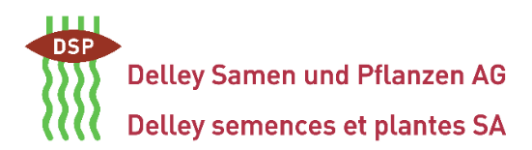 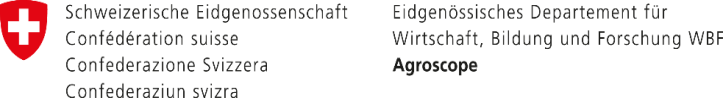 